-23-แผนภูมิโครงสร้างการแบ่งส่วนราชการตามแผนอัตรากำลัง 3  ปี		        กรอบโครงสร้างส่วนราชการขององค์การบริหารส่วนตำบลสีชมพู-24--27--29-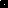 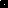 